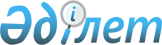 Тартоғай ауылдық округінің 2020-2022 жылдарға арналған бюджеті туралыҚызылорда облысы Шиелі аудандық мәслихатының 2019 жылғы 27 желтоқсандағы № 49/14 шешімі. Қызылорда облысының Әділет департаментінде 2019 жылғы 30 желтоқсанда № 7098 болып тіркелді.
      "Қазақстан Республикасының Бюджет кодексі" Қазақстан Республикасының 2008 жылғы 4 желтоқсандағы Кодексінің 75-бабының 2-тармағына және "Қазақстан Республикасындағы жергілікті мемлекеттік басқару және өзін-өзі басқару туралы" Қазақстан Республикасының 2001 жылғы 23 қаңтардағы Заңының 6-бабының 2-7 тармағына сәйкес, Шиелі аудандық мәслихаты ШЕШІМ ҚАБЫЛДАДЫ:
      1. Тартоғай ауылдық округінің 2020-2022 жылдарға арналған бюджеті 1, 2 және 3-қосымшаларға сәйкес, оның ішінде 2020 жылға мынадай көлемдерде бекітілсін:
      1) кірістер – 149 849 мың теңге, оның ішінде: 
      салықтық түсімдер - 1 142 мың теңге;
      трансферттер түсімдері - 148 707 мың теңге;
      2) шығындар - 152 180 мың теңге;
      3) таза бюджеттік кредиттеу - 0;
      бюджеттік кредиттер - 0;
      бюджеттік кредиттерді өтеу - 0;
      4) қаржы активтерімен операциялар бойынша сальдо - 0;
      қаржы активтерін сатып алу - 0;
      мемлекеттің қаржы активтерін сатудан түсетін түсімдер - 0;
      5) бюджет тапшылығы (профициті) - - 2331 мың теңге;
      6) бюджет тапшылығын қаржыландыру (профицитті пайдалану) - 2331 мың теңге;
      қарыздар түсімі - 0;
      қарыздарды өтеу - 0;
      бюджет қаражаттарының пайдаланылатын қалдықтары - 2331 мың теңге.
      Ескерту. 1-тармақ жаңа редакцияда - Қызылорда облысы Шиелі аудандық мәслихатының 04.12.2020 № 63/12 шешімімен (01.01.2020 бастап қолданысқа енгізіледі).


      2. Аудандық бюджеттен Тартоғай ауылдық округінің бюджетіне берілетін субвенциялар көлемдері 2020 жылға 125 750 мың теңге сомасында белгіленсін.
      3. Осы шешім 2020 жылғы 1 қаңтардан бастап қолданысқа енгізіледі және ресми жариялауға жатады. Тартоғай ауылдық округінің 2020 жылға арналған бюджеті
      Ескерту. 1-қосымша жаңа редакцияда - Қызылорда облысы Шиелі аудандық мәслихатының 04.12.2020 № 63/12 шешімімен (01.01.2020 бастап қолданысқа енгізіледі). Тартоғай ауылдық округінің 2021 жылға арналған бюджеті Тартоғай ауылдық округінің 2022 жылға арналған бюджеті
					© 2012. Қазақстан Республикасы Әділет министрлігінің «Қазақстан Республикасының Заңнама және құқықтық ақпарат институты» ШЖҚ РМК
				
      Шиелі аудандық мәслихатысессиясының төрағасы

П. Маханбет

      Шиелі аудандық мәслихат хатшысы 

Б. Сыздық
Шиелі аудандық мәслихатының
2019 жылғы 27 желтоқсандағы
№ 49/14 шешіміне 1-қосымша
Санаты 
Санаты 
Санаты 
Санаты 
Сомасы, мың теңге
Сыныбы 
Сыныбы 
Сыныбы 
Сомасы, мың теңге
Кіші сыныбы 
Кіші сыныбы 
Сомасы, мың теңге
Атауы
Сомасы, мың теңге
1. Кірістер 
149849
1
Салықтық түсімдер
1142
01
Табыс салығы
250
2
Жеке табыс салығы
250
04
Меншікке салынатын салықтар
892
1
Мүлікке салынатын салықтар
30
3
Жер салығы
112
4
Көлік кұралдарына салынатын салық
750
4
Трансферттер түсімі
148707
02
Мемлекеттiк басқарудың жоғары тұрған органдарынан түсетiн трансферттер
148707
3
Аудандардың (облыстық маңызы бар қаланың) бюджетінен трансферттер
148707
Функционалдық топ 
Функционалдық топ 
Функционалдық топ 
Функционалдық топ 
Бюджеттік бағдарламалардың әкiмшiсi
Бюджеттік бағдарламалардың әкiмшiсi
Бюджеттік бағдарламалардың әкiмшiсi
Бағдарлама
Бағдарлама
Атауы
2. Шығындар
152180
01
Жалпы сипаттағы мемлекеттiк қызметтер
18980
124
Аудандық маңызы бар қала, ауыл, кент, ауылдық округ әкімінің аппараты
18980
001
Аудандық маңызы бар қала, ауыл, кент, ауылдық округ әкімінің қызметін қамтамасыз ету жөніндегі қызметтер
18980
04
Бiлiм беру
89127
124
Аудандық маңызы бар қала, ауыл, кент, ауылдық округ әкімінің аппараты
89127
041
Мектепке дейінгі білім беру ұйымдарында мемлекеттік білім беру тапсырысын іске асыруға
89127
06
Әлеуметтiк көмек және әлеуметтiк қамсыздандыру
2845
124
Аудандық маңызы бар қала, ауыл, кент, ауылдық округ әкімінің аппараты
2845
003
Мұқтаж азаматтарға үйде әлеуметтік көмек көрсету
2845
07
Тұрғын үй - коммуналдық шаруашылық
15068
124
Аудандық маңызы бар қала, ауыл, кент, ауылдық округ әкімінің аппараты
15068
008
Елді мекендердегі көшелерді жарықтандыру
5612
011
Елді мекенді абаттандыру мен көгалдандыру
9456
08
Мәдениет, спорт, туризм және ақпараттық кеңістiк
18785
124
Аудандық маңызы бар қала, ауыл, кент, ауылдық округ әкімінің аппараты
18785
006
Жергілікті деңгейде мәдени-демалыс жұмысын қолдау
18785
09
Өзге де
1774
124
Аудандық маңызы бар қала, ауыл, кент, ауылдық округ әкімінің аппараты 
1774
040
"Өңірлерді дамыту" бағдарламасы шеңберінде өңірлердің экономикалық дамуына жәрдемдесу бойынша шараларды іске асыру
1774
12
Көлік және коммуникациялар
5601
124
Аудандық маңызы бар қала, ауыл, кент, ауылдық округ әкімінің аппараты 
5601
013
Аудандық маңызы бар қалаларда,ауылдарда,кенттерде,ауылдық округтерде автомобиль жолдарының жұмыс істеуін қамтамасыз ету
5601
3. Таза бюджеттік кредит беру
0
4. Қаржы активтерімен жасалатын операциялар бойынша сальдо
0
5. Бюджет тапшылығы (профициті)
-2331
6. Бюджет тапшылығын қаржыландыру (профицитті пайдалану)
2331
 7
Қарыздар түсімі
0
 16
Қарыздарды өтеу
0
8
Бюджет қаражатының пайдаланылатын қалдықтары
2331
1
Бюджет қаражатының қалдықтары
2331
Бюджет қаражатының бос қалдықтары
2331Шиелі аудандық мәслихатының
2019 жылғы 27 желтоқсаны
№ 49/14 шешіміне 2 қосымша
Санаты 
Санаты 
Санаты 
Санаты 
Сомасы, мың теңге
Сыныбы 
Сыныбы 
Сыныбы 
Сомасы, мың теңге
Кіші сыныбы 
Кіші сыныбы 
Сомасы, мың теңге
Атауы
Сомасы, мың теңге
1. Кірістер 
128795
1
Салықтық түсімдер
1160
01
Табыс салығы
254
2
Жеке табыс салығы
254
04
Меншікке салынатын салықтар
906
1
Мүлікке салынатын салықтар
31
3
Жер салығы
114
4
Көлік кұралдарына салынатын салық
761
4
Трансферттер түсімі
127635
02
Мемлекеттiк басқарудың жоғары тұрған органдарынан түсетiн трансферттер
127635
3
Аудандардың (облыстық маңызы бар қаланың) бюджетінен трансферттер
127635
Функционалдық топ 
Функционалдық топ 
Функционалдық топ 
Функционалдық топ 
Бюджеттік бағдарламалардың әкiмшiсi
Бюджеттік бағдарламалардың әкiмшiсi
Бюджеттік бағдарламалардың әкiмшiсi
Бағдарлама
Бағдарлама
Атауы
2. Шығындар
128795
01
Жалпы сипаттағы мемлекеттiк қызметтер
19781
124
Аудандық маңызы бар қала, ауыл, кент, ауылдық округ әкімінің аппараты
19781
001
Аудандық маңызы бар қала, ауыл, кент, ауылдық округ әкімінің қызметін қамтамасыз ету жөніндегі қызметтер
19781
04
Бiлiм беру
85206
124
Аудандық маңызы бар қала, ауыл, кент, ауылдық округ әкімінің аппараты
85206
041
Мектепке дейінгі білім беру ұйымдарында мемлекеттік білім беру тапсырысын іске асыруға
85206
06
Әлеуметтiк көмек және әлеуметтiк қамсыздандыру
3487
124
Аудандық маңызы бар қала, ауыл, кент, ауылдық округ әкімінің аппараты
3487
003
Мұқтаж азаматтарға үйде әлеуметтік көмек көрсету
3487
07
Тұрғын үй - коммуналдық шаруашылық
418
124
Аудандық маңызы бар қала, ауыл, кент, ауылдық округ әкімінің аппараты
418
008
Елді мекендердегі көшелерді жарықтандыру
418
08
Мәдениет, спорт, туризм және ақпараттық кеңістiк
17873
124
Аудандық маңызы бар қала, ауыл, кент, ауылдық округ әкімінің аппараты
17873
006
Жергілікті деңгейде мәдени-демалыс жұмысын қолдау
17873
09
Өзге де
2030
124
Аудандағы аудан әкімі аппараты, аудандық маңызы бар қала, ауыл, ауылдық округ
2030
040
"Өңірлерді дамыту" бағдарламасы шеңберінде өңірлердің экономикалық дамуына жәрдемдесу бойынша шараларды іске асыру
2030
3. Таза бюджеттік кредит беру
0
4. Қаржы активтерімен жасалатын операциялар бойынша сальдо
0
5. Бюджет тапшылығы (профициті)
0
6. Бюджет тапшылығын қаржыландыру (профицитті пайдалану)
0
 7
Қарыздар түсімі
0
 16
Қарыздарды өтеу
0
8
Бюджет қаражатының пайдаланылатын қалдықтары
0
1
Бюджет қаражатының қалдықтары
0
Бюджет қаражатының бос қалдықтары
0Шиелі аудандық мәслихатының
2019 жылғы 27 желтоқсаны
№ 49/14 шешіміне 3 қосымша
Санаты 
Санаты 
Санаты 
Санаты 
Сомасы, мың теңге
Сыныбы 
Сыныбы 
Сыныбы 
Сомасы, мың теңге
Кіші сыныбы 
Кіші сыныбы 
Сомасы, мың теңге
Атауы
Сомасы, мың теңге
1. Кірістер 
130598
1
Салықтық түсімдер
1178
01
Табыс салығы
258
2
Жеке табыс салығы
258
04
Меншікке салынатын салықтар
920
1
Мүлікке салынатын салықтар
32
3
Жер салығы
116
4
Көлік кұралдарына салынатын салық
772
4
Трансферттер түсімі
129420
02
Мемлекеттiк басқарудың жоғары тұрған органдарынан түсетiн трансферттер
129420
3
Аудандардың (облыстық маңызы бар қаланың) бюджетінен трансферттер
129420
Функционалдық топ 
Функционалдық топ 
Функционалдық топ 
Функционалдық топ 
Бюджеттік бағдарламалардың әкiмшiсi
Бюджеттік бағдарламалардың әкiмшiсi
Бюджеттік бағдарламалардың әкiмшiсi
Бағдарлама
Бағдарлама
Атауы
2. Шығындар
130598
01
Жалпы сипаттағы мемлекеттiк қызметтер
20058
124
Аудандық маңызы бар қала, ауыл, кент, ауылдық округ әкімінің аппараты
20058
001
Аудандық маңызы бар қала, ауыл, кент, ауылдық округ әкімінің қызметін қамтамасыз ету жөніндегі қызметтер
20058
04
Бiлiм беру
86399
124
Аудандық маңызы бар қала, ауыл, кент, ауылдық округ әкімінің аппараты
86399
041
Мектепке дейінгі білім беру ұйымдарында мемлекеттік білім беру тапсырысын іске асыруға
86399
06
Әлеуметтiк көмек және әлеуметтiк қамсыздандыру
3536
124
Аудандық маңызы бар қала, ауыл, кент, ауылдық округ әкімінің аппараты
3536
003
Мұқтаж азаматтарға үйде әлеуметтік көмек көрсету
3536
07
Тұрғын үй - коммуналдық шаруашылық
424
124
Аудандық маңызы бар қала, ауыл, кент, ауылдық округ әкімінің аппараты
424
008
Елді мекендердегі көшелерді жарықтандыру
424
08
Мәдениет, спорт, туризм және ақпараттық кеңістiк
18123
124
Аудандық маңызы бар қала, ауыл, кент, ауылдық округ әкімінің аппараты
18123
006
Жергілікті деңгейде мәдени-демалыс жұмысын қолдау
18123
09
Өзге де
2058
124
Аудандағы аудан әкімі аппараты, аудандық маңызы бар қала, ауыл, ауылдық округ
2058
040
"Өңірлерді дамыту" бағдарламасы шеңберінде өңірлердің экономикалық дамуына жәрдемдесу бойынша шараларды іске асыру
2058
3. Таза бюджеттік кредит беру
0
4. Қаржы активтерімен жасалатын операциялар бойынша сальдо
0
5. Бюджет тапшылығы (профициті)
0
6. Бюджет тапшылығын қаржыландыру (профицитті пайдалану)
0
 7
Қарыздар түсімі
0
 16
Қарыздарды өтеу
0
8
Бюджет қаражатының пайдаланылатын қалдықтары
0
1
Бюджет қаражатының қалдықтары
0
Бюджет қаражатының бос қалдықтары
0